Projekt : Cesta k úspěchu IV registrační číslo projektu:  CZ.02.02.XX/00/22_002/0005664Od 1.7.2023 naše škola čerpá finanční prostředky z Evropských strukturálních fondů v rámci OP JAK, číslo výzvy 02_22_002 s názvem Cesta k úspěchu IV. Cílem projektu je zlepšení a zvýšení kvality vzdělávání a výsledků dětí a žáků v klíčových kompetencích.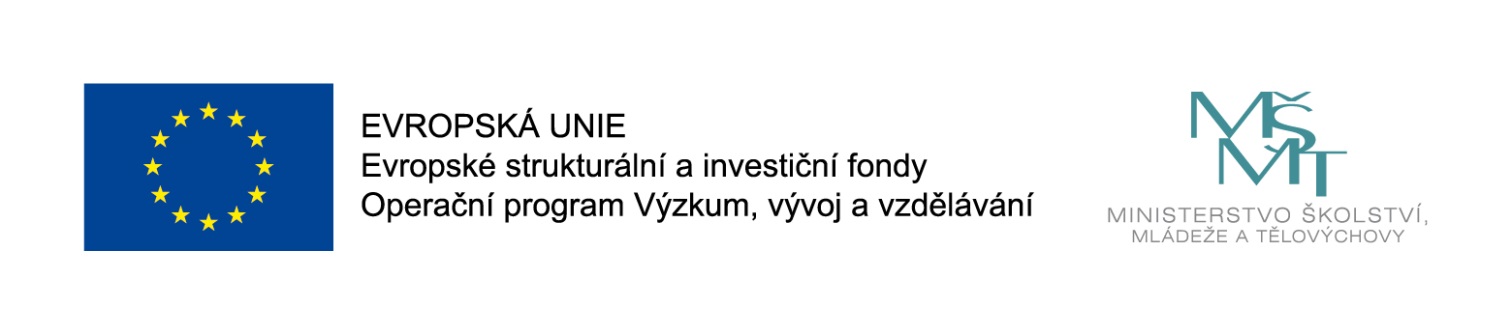 TENTO PROJEKT JE SPOLUFINANCOVÁN EVROPSKOU UNIÍ.Naše škola si vybrala tyto aktivity v MŠ, ZŠ, ŠD:Vzdělávání pedagogických pracovníků MŠ/ZŠ/ ŠD - DVPP Inovativní vzdělávání dětí v MŠ, žáků v ZŠ, účastníků ŠDOdborně zaměřená tematická a komunitní setkávání v MŠ/ ZŠNázev projektu:Cesta k úspěchu IV / OP JAK /Registrační číslo projektu:CZ.02.02.XX/00/22_002/0005664Operační program:OP VVVDatum realizace:07/2023 - 12/2025Rozpočet projektu:922 351 Kč ,-  